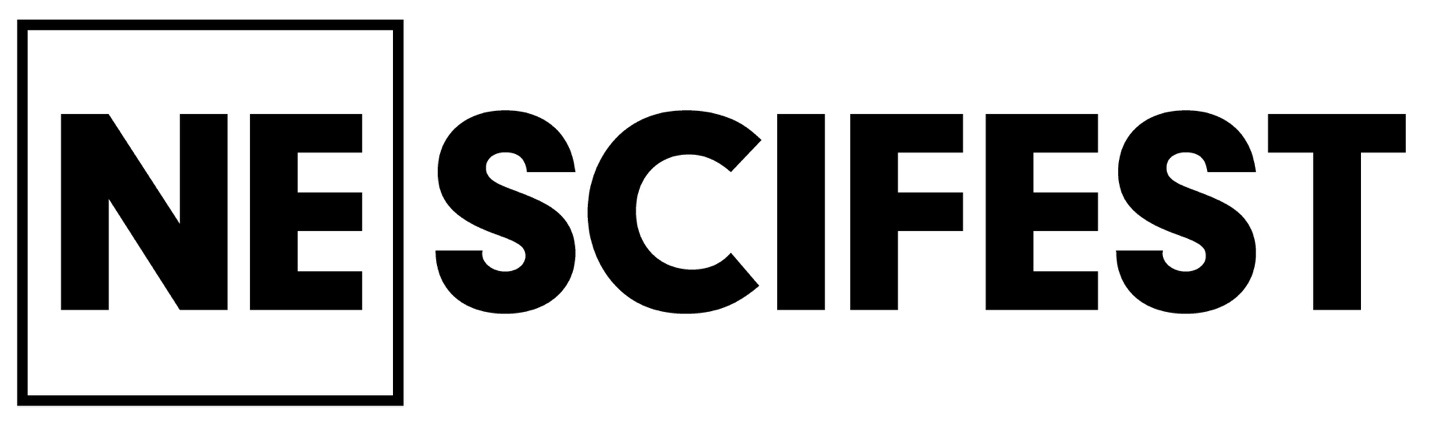 NESciFest Scavenger Hunt 2023Can you find the following outside?A birds nestA leaf the size of your handWhite flowerSomething that can be recycledSomething you can eat (mushroom, berry, corn…)Something that smellsA smooth rockA cloverSomething that changes if you add water to it     10. A stick as long as your leg